Practice Manager
Closing Date is Thursday, 28 January 2021The OrganisationGalambila Aboriginal Corporation trading as Galambila Aboriginal Health Service is an Aboriginal Community Controlled Health Service located in Coffs Harbour, NSW.  Galambila is a leading provider of high quality, culturally relevant, comprehensive primary health and related care services.  Galambila serves the Aboriginal communities of Coffs Harbour, Urunga, Bellingen and Woolgoolga.Important InformationGalambila Aboriginal Health Service considers that being Australian Aboriginal is a genuine occupational qualification under s.14 of the Anti-Discrimination Act 1977 NSW – the successful applicant will need to provide documentation that they are recognised by the Aboriginal Community as being of Aboriginal descent.  Applicants must be Australian citizens or permanent residents or have legal entitlement to work in Australia.Galambila is an equal opportunity employer and all applications for vacancies are based on merit. Women and people with disabilities are encouraged to apply.Galambila provides a smoke-free work environment and promotes a no-smoking culture for staff where they are encouraged and supported not to smoke. SalaryGalambila offers the following attractive salary package for the Practice Manager:Base salary $90,000 p/a includes salary sacrifice up to $31,177 (PBI status);Additional benefits include: 11% superannuation; additional leave; ongoing professional development. How to applyTo apply for this role you will need to provide:A completed Applicant Details Form;Your updated Resume; andA maximum two page cover letter outlining your skills and experience relevant to the role; andConfirmation that you are recognised as being of Aboriginal descent from the Aboriginal community.You can submit your application directly by email to HR@Galambila.org.au – alternatively please drop in your application to Galambila Aboriginal Health Service, Corner of Harbour Drive and Boambee St, Coffs Harbour.  For further information or inquiries please ring Naomi Ingram or Jane Lennis on 02) 6652 0850Incomplete or late applications will not be considered for interview.  Applications must be received on or before 5pm Thursday, 28 January 2021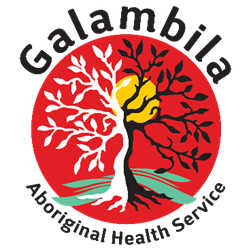 APPLICANT DETAILSPosition Applied forNameDo you identify and are recognised as Aboriginal or Torres Strait Islander?Yes, Aboriginal   Yes, Torres Strait Islander   Yes, Aboriginal and Torres Strait Islander No, I don’t identify as either Aboriginal or Torres Strait Islander AddressSuburb, State and postcodeContact Number					Alternative Contact NumberEmail addressHow did you hear about this vacancy?	If other, please detail: Position DescriptionObjectivesIn the role of Practice Manager you will be responsible for leading staff and managing the comprehensive primary health services ensuring culturally relevant client centred care leading a multi-disciplinary team. Role responsibilitiesImplement Galambila’s strategic plan across the primary health model of care by developing, consulting, implementing, and reporting on key performance measures and outcomes; Embed culturally relevant client focussed care across the Galambila’s model of care ensuring the rights and needs of client are at the centre of service delivery across the multidisciplinary team including visiting specialists and referral pathways;Support relationships with external partners, funding bodies, and stakeholders ensuring positive outcomes and arrangements in line with the Galambila’s strategic direction, vision, and values implementing comprehensive primary health model of care.Support the development of new agreements, evaluation of existing agreements and negotiation of required changes with external parties, that deliver the objectives of Galambila’s primary health model of care;Embed Galambila’s cultural integrity framework across the multidisciplinary team;Oversee quality improvement projects across clinic operations ensuring broad team consultation, empowerment of staff, and client’s journey are at the centre of practices;Manage the financial performance of Clinical Operations through the annual budgeting processes including building the budgets on projected workloads, reporting on budget variances, manage reporting to funding bodies and third parties on funds received and expended.  Workplace responsibilitiesProvide leadership, direction, support and supervision to all direct reports;Provide regular feedback and undertake performance management responsibilities;Chair and manage regular staff meetings, ensuring participation from across the multi-disciplinary team;Ensure staff have training and development opportunities;Engage collaboratively with Executive Managers to ensure the efficient delivery of quality and culturally relevant primary health care services; Engage collaboratively with Clinical Governance and other committees; andPerform any other duties consistent with the terms of employments as may be directed or implied from time to time.Workplace Health and Safety responsibilitiesEnsure defined WH&S and injury management policies and procedures are followed within area of control;Lead and foster a strong safety culture focusing on the safety of own and others in the workplace;Ensure organisational compliance with any requirements of the WH&S Act and other legislation with regard to health, safety and welfare in the workplace;Not intentionally or recklessly interfere with or misuse anything provided in the interests of health, safety and welfare in compliance with the WH&S Act or other legislation;Report all accidents or incidents which did, or could have resulted in, injury to others in the workplace or damage to property;Report all hazards or potential hazards;Be familiar with emergency evacuation procedures and participate in regular training in safety procedures and ensure your team are trained and understand the procedures; Ensure regular safety inspections for your area are completed as scheduled; andReview all hazards and potential hazards and ensure control measures are put into place and followed.Child Protection ResponsibilitiesBe familiar with and adhere to legislation in relation to Child Protection and comply with NSW Health Frontline Procedures for the Protection of Children and Young People; Ensure all staff under direct responsibility have attended training in Child Protection and understand their responsibilities; and Ensure frontline procedures are universally adopted in the Clinical Operations unit.Continuous Quality Improvement responsibilitiesReview the policy and procedures manuals under area of control and identify areas for improvement.Ensure action officers are identified in the continuous improvement framework.Non-Smoking PolicyGalambila provides a smoke-free work environment and promotes a no-smoking culture for staff where they are encouraged and supported not to smoke. Selection Criteria – Practice ManagerPlease note Galambila Aboriginal Health Service considers that being Australian Aboriginal is a genuine occupational qualification under s.14 of the Anti-Discrimination Act 1977 NSW – the successful applicant will need to provide documentation that they are recognised by the Aboriginal Community as being of Aboriginal descent.Skills and experienceCommunity: Represents the organisation and promotes awareness of key issues in community networks and advances organisational objectives and champions important issues with key stakeholders.Time management: Prioritises work; delegates appropriately demonstrating an understanding of organisational, team and individual priorities and capacities; and ensures that key requirements are met.Interpersonal skills: Models self-awareness, self-management and social awareness in communications, problem solving and conﬂict resolution and motivates others through personal interactions and mentors development of emerging leaders.Leadership and teamwork: Ability to lead, develop and work across diverse teams. Manages team dynamics, supports productive working relationships and work-life balance and collaboration.Sustainability: Prepares program and complex project budgets, and reviews ﬁnancial performance.Service delivery: Provides leadership and focuses team on client and community outcomes and fosters a culture of excellence in service delivery.Responsiveness to change: Supports change management and assists others to adapt and adjust to change, ensuring consultation occurs.Strategy: Develops and implements work plans and targets to meet Clinical Governance requirementsLicence - Current ‘C’ Class driver’s licence is mandatory for this role.Qualifications Mandatory qualifications will be required as part of the professional development and capability building including:First Aid CertificateDiploma of Practice ManagementDiploma (or skillset) Leadership and ManagementEmployment ArrangementsAn offer of employment is subject to a six (6) month probationary period.  Continuation in the role is subject to funding and satisfactory performance.  A review of performance will be conducted 3 months after commencing and continue quarterly for the duration of the contract.  Your reporting lines may change from time to time at Galambila in accordance with operational requirements.This appointment is subject to a satisfactory clearance for a police check and a clearance for working with Children undertaken by the Office of the Children’s Guardian (NSW).GALAMBILA PRIVACY AND CONFIDENTIALITY INFORMATIONOne of the many rules to which staff must strictly adhere is the rule of professional secrecy and access to confidential information.  All Galambila employees must observe a strict code of secrecy in any matters relating to work at Galambila and particularly in relation to information regarding clients/patients.It is equally important that members of staff do not disclose any health information of clients/patients to any other staff member unless this information is necessary for the provision of care and is exchanged in the course of providing care.Matters concerning the work of Galambila including information about clients/patients must never be discussed outside of Galambila and each member of staff has a moral and legal obligation to Galambila not to violate the trust placed in them in the handling of sensitive and confidential client and organisation information.Staff recruited to Galambila are required to sign privacy and confidentiality agreements upon commencement of employment.  Breaches of privacy and confidentiality are treated with the utmost seriousness and may result in disciplinary action up to and including termination of employment.DOCUMENTARY IDENTIFICATION REQUIREDSuccessful applicants will be required to provide the following documentation:Working with Children Check verification or application number;Proof of identity (such as Birth Certificate, Drivers licence, Proof of Age Card, or Passport); andConfirmation of recognition of Aboriginal or Torres Strait Islander descent.Position:Practice ManagerLocation:Coffs HarbourPay structure:Galambila 2017 General Enterprise AgreementHours per week38 (Monthly RDO)Responsible toDeputy Chief Executive OfficerOur Values → Compassionate ↔ Respectful ↔ Empowering ↔ Inclusive ↔ AccountableOur Purpose → Culturally appropriate care that ensures the best possible health and wellbeing outcomes for those on Gumbaynggirr LandOur Vision → Greater choices for our mob to improve health for all stages of life